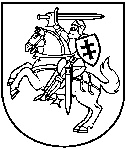 valstybinės teritorijų planavimo ir statybos inspekcijos prie aplinkos ministerijos viršininkasĮSAKYMASDĖL VALSTYBINĖS TERITORIJŲ PLANAVIMO IR STATYBOS INSPEKCIJOS PRIE APLINKOS MINISTERIJOS VIRŠININKO 2008 M. SPALIO 14 D. ĮSAKYMO          NR. 1V-386 „DĖL VALSTYBINĖS TERITORIJŲ PLANAVIMO IR STATYBOS INSPEKCIJOS PRIE APLINKOS MINISTERIJOS SUPAPRASTINTŲ VIEŠŲJŲ PIRKIMŲ TAISYKLIŲ PATVIRTINIMO“ PAKEITIMO2014 m. sausio    d. Nr. 1V-VilniusVadovaudamasis Valstybinės teritorijų planavimo ir statybos inspekcijos prie Aplinkos ministerijos nuostatų, patvirtintų Lietuvos Respublikos aplinkos ministro . liepos 19 d. įsakymu Nr. 349, 19.15 punktu ir Lietuvos Respublikos viešųjų pirkimų įstatymo 2, 9, 18, 22, 24 ir 41 straipsnių pakeitimo įstatymu, p a k e i č i u Valstybinės teritorijų planavimo ir statybos inspekcijos prie Aplinkos ministerijos supaprastintų viešųjų pirkimų taisykles, patvirtintas Valstybinės teritorijų planavimo ir statybos inspekcijos prie Aplinkos ministerijos viršininko 2008 m. spalio 14 d. įsakymu Nr. 1V-386 (kartu su Valstybinės teritorijų planavimo ir statybos inspekcijos prie Aplinkos ministerijos viršininko 2010 m. liepos 30 d. įsakymu Nr. 1V-121, 2011 m. sausio 20 d. įsakymu Nr. 1V-10, 2011 m. rugpjūčio 26 d. įsakymu Nr. 1V-138, 2012 m. spalio 9 d. įsakymu Nr. 1V-180, 2012 m. spalio 24 d. įsakymu Nr. 1V-191, 2013 m. kovo 15 d. įsakymu Nr. 1V-41 ir 2013 m. gruodžio 19 d. įsakymu Nr. 1V-41):1. pakeičiu 12 punktą ir jį išdėstau taip:„12. Pirkimo iniciatoriai ateinantiems metams numatomus pirkimus planuoti pradeda kiekvienų metų ketvirtą ketvirtį. Jie iki kiekvienų kalendorinių metų gruodžio 31 d. pateikia Inspekcijos Bendrųjų reikalų skyriui informaciją apie poreikį įsigyti prekių, paslaugų ar darbų ateinančiais kalendoriniais metais, nurodydami šių prekių, paslaugų ar darbų orientacinius kiekius (apimtis) ir orientacines numatomų pagal poreikį sudaryti sutarčių vertes.“;2. pakeičiu 13 punktą ir jį išdėstau taip:„13. Bendrųjų reikalų skyriaus vedėjas, gavęs iš Inspekcijos viršininko informaciją apie atitinkamiems metams galimus skirti maksimalius asignavimus, suderina su Inspekcijos viršininku ir Finansų ir apskaitos skyriaus vedėju būtinų lėšų Inspekcijos pirkimams poreikį. Vadovaudamasis Viešųjų pirkimų įstatymo 9 straipsnio nuostatomis ir Viešųjų pirkimų tarnybos direktoriaus . vasario 26 d. įsakymu Nr. 1S-26 patvirtinta Numatomo viešojo pirkimo vertės nustatymo metodika (aktualia jos redakcija), apskaičiuoja numatomų pirkimų vertes, kurios naudojamos rengiant planuojamų vykdyti einamaisiais biudžetiniais metais viešųjų pirkimų planus, suvestines.“;3. pakeičiu 15 punktą ir jį išdėstau taip:„15. Supaprastintą pirkimą inicijuoja pirkimo iniciatorius, užpildydamas ir pasirašydamas paraišką – užduotį dėl prekių (paslaugų darbų) pirkimo (šių Taisyklių 1 priedas) (toliau – paraiška – užduotis). Pirkimo organizatorius ar Komisija supaprastintą pirkimą gali pradėti tik tada, kai pasirašydamas paraiškoje – užduotyje Finansų ir apskaitos skyriaus vedėjas nurodo, kad pakanka lėšų pirkimo objektui įsigyti, Bendrųjų reikalų  skyriaus vedėjas užpildo paraiškos – užduoties 3 skyrių, pasiūlo paskirti pirkimą vykdyti Komisijai arba konkrečiam pirkimo organizatoriui ir pasirašo paraišką, o Inspekcijos viršininko pavaduotojas, kuruojantis Bendrųjų reikalų skyriaus veiklą, ir Inspekcijos viršininkas išreiškia pritarimą pirkimo vykdymui ir Bendrųjų reikalų skyriaus vedėjo siūlymui paskirti pirkimą vykdyti Komisijai arba konkrečiam pirkimo organizatoriui. Paraiškoje – užduotyje turi būti nurodytos šios pagrindinės pirkimo sąlygos ir informacija:“;4. pakeičiu 15.10 punktą ir jį išdėstau taip:„15.10. skaitmeninis kodas pagal Bendrojo viešųjų pirkimų žodyną, patvirtintą Europos Parlamento ir Tarybos . lapkričio 5 d. reglamentu (EB) Nr. 2195/2002 „Dėl bendro viešųjų pirkimų žodyno“ (OL 2002 L 340 p. 1) (Komisijos . lapkričio 28 d. reglamento (EB) Nr. 213/2008, iš dalies keičiančio Europos Parlamento ir Tarybos reglamentą (EB) Nr. 2195/2002 „Dėl Bendro viešųjų pirkimų žodyno“, redakcija (OL 2008 L 74 p. 1) (toliau – BVPŽ kodas), supaprastinto pirkimo vertė (nurodo Bendrųjų reikalų skyriaus vedėjas);“;5. pakeičiu 15.11 punktą ir jį išdėstau taip:„15.11. galimybė norimų pirkti prekių, paslaugų ar darbų įsigyti iš centrinės perkančiosios organizacijos arba per ją ir ar tokia galimybe bus pasinaudota; galimybė taikyti energijos vartojimo efektyvumo reikalavimus; galimybė taikyti aplinkos apsaugos kriterijus; informacija, ar bus taikomi aplinkos apsaugos kriterijai, ar bus vykdomas inovatyvus pirkimas arba pirkimas iš socialinių įmonių (nurodo Bendrųjų reikalų skyriaus vedėjas);“;6. pakeičiu 15.12 punktą ir jį išdėstau taip:„15.12. nurodytas supaprastintą pirkimą vykdysiantis subjektas (pirkimo organizatorius ar Komisija) ir, kai nesinaudojama galimybe norimų pirkti prekių, paslaugų ar darbų įsigyti iš centrinės perkančiosios organizacijos arba per ją – supaprastinto pirkimo būdas, kuriuo bus vykdomas pirkimas (nurodo Bendrųjų reikalų skyriaus vedėjas);“;7. pakeičiu 15.13 punktą ir jį išdėstau taip:„15.13.tais atvejais, kai šių Taisyklių nustatyta tvarka pirkimą vykdo pirkimo organizatorius ir pasiūlymą pateikti kreipiamasi į vieną tiekėją, pasiūlymą pateikusio tiekėjo pavadinimas ir informacija apie gautą pasiūlymą (nurodo pirkimo organizatorius);“;8. išbraukiu 22 punkte sakinius „Kai supaprastintą pirkimą vykdo Komisija, sprendimą dėl tokio pirkimo procedūrų nutraukimo priima Komisija, kitais atvejais sprendimą dėl pirkimo procedūrų nutraukimo priima Inspekcijos viršininkas pirkimo organizatoriaus arba pirkimo iniciatoriaus teikimu. Sprendimą dėl mažos vertės pirkimo nutraukimo taip pat gali priimti ir pirkimo organizatorius (kai supaprastintą pirkimą vykdo pirkimo organizatorius).“;9. pakeičiu 34.15 punktą ir jį išdėstau taip:„34.15. informacija, kad pasiūlymuose nurodytos kainos bus vertinamos eurais. Jeigu pasiūlymuose kainos nurodytos užsienio valiuta, jos bus perskaičiuojamos eurais pagal Europos centrinio banko skelbiamą orientacinį euro ir užsienio valiutų santykį, o tais atvejais, kai orientacinio euro ir užsienio valiutų santykio Europos centrinis bankas neskelbia, – pagal Lietuvos banko nustatomą ir skelbiamą orientacinį euro ir užsienio valiutų santykį paskutinę pasiūlymų pateikimo termino dieną;“;10. pakeičiu 59 punktą ir jį išdėstau taip:„59. Pasiūlymai turi būti priimami laikantis pirkimo dokumentuose nurodytos tvarkos. Vokuose gauti pasiūlymai registruojami Bendrųjų reikalų skyriuje. Pavėluotai gauti vokai su pasiūlymais užregistruojami, neatplėšiami ir grąžinami juos pateikusiems tiekėjams. Neužklijuotuose, turinčiuose mechaninių ar kitokių pažeidimų, galinčių kelti abejonių dėl pasiūlymų slaptumo vokuose pateikti pasiūlymai nepriimami ir grąžinami juos pateikusiems tiekėjams.“;11. įrašau 75 punkte vietoj skaičių ir žodžių „10 tūkst. Lt“ skaičius ir žodžius „3000 eurų“;12. įrašau 79.3 punkte vietoj  skaičių ir žodžių „10 tūkst. Lt“ skaičius ir žodžius „3000 eurų“;13. įrašau 85 punkte vietoj skaičių ir žodžių „10 tūkst. Lt“ skaičius ir žodžius „3000 eurų“;14. įrašau 86 punkte vietoj skaičių ir žodžių „10 tūkst. Lt“ skaičius ir žodžius „3000 eurų“;15. papildau šiuo 861 punktu:   „861.	 Inspekcija, vadovaudamasi Viešųjų pirkimų tarnybos direktoriaus 2014 m. spalio 20 d. įsakymu Nr. 1S-199 patvirtintu Laimėjusių dalyvių pasiūlymų ir viešojo pirkimo sutarčių bei jų pakeitimų viešinimo Centrinėje viešųjų pirkimų informacinėje sistemoje tvarkos aprašu (aktualia jo redakcija), laimėjusio dalyvio pasiūlymą, sudarytą pirkimo sutartį ir pirkimo sutarties sąlygų pakeitimus, išskyrus informaciją, kurios atskleidimas prieštarautų teisės aktams arba teisėtiems tiekėjų komerciniams interesams arba trukdytų laisvai konkuruoti tarpusavyje, ne vėliau kaip per 10 dienų nuo pirkimo sutarties sudarymo ar jos sąlygų pakeitimo paskelbia Centrinėje viešųjų pirkimų informacinėje sistemoje. Šis reikalavimas netaikomas pirkimams, kai pirkimo sutartis sudaroma žodžiu, taip pat laimėjusio dalyvio pasiūlymo ar pirkimo sutarties dalims, kai nėra techninių galimybių tokiu būdu paskelbtos informacijos atgaminti ar perskaityti. Tokiu atveju Inspekcija sudaro galimybę susipažinti su nepaskelbtomis laimėjusio dalyvio pasiūlymo ar pirkimo sutarties dalimis.“;16. įrašau 88 punkte vietoj skaičių ir žodžių „10 tūkst. Lt“ skaičius ir žodžius „3000 eurų“;17. įrašau 103.1.4.2 punkte vietoj skaičių ir žodžių „50 tūkst. Lt“ skaičius ir žodžius „30.000 eurų“ ir vietoj skaičių ir žodžių „250 tūkst. Lt“ skaičius ir žodžius „72.000 eurų“;18. įrašau 125.1 punkte vietoj skaičių ir žodžių „2000 Lt“ skaičius ir žodžius „1400 eurų“;19. įrašau 125.2 punkte vietoj skaičių ir žodžių „10 tūkst. Lt“  skaičius ir žodžius „3000 eurų“;20. įrašau 176.1 punkte vietoj skaičių ir žodžių „10 tūkst. Lt“ skaičius ir žodžius „3000 eurų“;21. pakeičiu 183 punktą ir jį išdėstau taip:„183. Pirkimui pasibaigus, Komisija (kai supaprastintą pirkimą vykdo Komisija) arba pirkimo organizatorius (kai supaprastintą pirkimą vykdo pirkimo organizatorius) perduoda visus su pirkimu susijusius dokumentus (išskyrus CVP IS saugomus dokumentus) Bendrųjų reikalų skyriui.“;22. išdėstau 1 priedą nauja redakcija (pridedama).ParengėVytautas AmbrazasValstybinės teritorijų planavimo ir statybos inspekcijos prie Aplinkos ministerijos supaprastintų viešųjų pirkimų taisyklių1 priedas(pirkimų iniciatoriaus pareigos, vardas, pavardė)PARAIŠKA – UŽDUOTISDĖL PREKIŲ (PASLAUGŲ, DARBŲ) PIRKIMOI.II.Pirkimo objektui įsigyti lėšų yra:III.Pirkimo vykdymui pritariu:IV.Pirkimo vykdymui ir Bendrųjų reikalų skyriaus vedėjo siūlymui paskirti pirkimą vykdyti Komisijai arba aukščiau nurodytam pirkimo organizatoriui pritariu:V.Kai Taisyklių nustatyta tvarka pirkimą vykdo pirkimo organizatorius ir pasiūlymą pateikti kreipiamasi į vieną tiekėją:Pastabos:................................................................................................................................................................PASTABA. Paraiškos – užduoties dėl prekių (paslaugų darbų) pirkimo formos dalys, kurios konkretaus pirkimo atveju nepildomos, gali būti ištrinamos.ViršininkėLaura NalivaikienėPirkimo objekto pavadinimas ir jo apibūdinimas.Prekių kiekis, paslaugų ar darbų apimtys, atsižvelgiant į visą numatomos sudaryti pirkimo sutarties trukmę su galimais pratęsimais.Pageidaujamos prekių, paslaugų, darbų savybės, kokybės ir kiti reikalavimai (techninė specifikacija).Pageidaujami prekių pristatymo ar paslaugų, ar darbų atlikimo terminai (kai reikia).Numatomos sudaryti supaprastinto pirkimo sutarties vertė (įskaitant galimus sutarties pratęsimus), trukmė, forma, kitos reikalingos pirkimo sutarties sąlygos.Vertė (be pridėtinės vertės mokesčio):Trukmė:Forma:Kai reikia, kitos sąlygos:Minimalūs tiekėjų kvalifikacijos reikalavimai (gali būti nenurodomi, jei Taisyklėse nustatytais atvejais kvalifikacijos tikrinti neprivaloma).Argumentuotas siūlomų kviesti tiekėjų sąrašas (jeigu paraiška – užduotis paduodama dėl supaprastinto pirkimo apklausos būdu).Pasiūlymų vertinimo kriterijus (kai pasiūlymą pateikti kviečiamas daugiau nei vienas tiekėjas).Mažiausios kainos.Ekonominio naudingumo.Kita:Pirkimo poreikio motyvai.Kai reikia, planai, brėžiniai, projektai.Kai reikia, pridedama prie paraiškos – užduoties.Kai reikia, kita konkretaus pirkimo atveju, pirkimą inicijuojančio struktūrinio padalinio nuomone, svarbi informacija.Pirkimo iniciatorius(Data)(parašas)(Vardas, pavardė)Finansų ir apskaitos skyriaus vedėjas(Data)(parašas)(Vardas, pavardė)BVPŽ kodas.Pirkimo vertė.Galimybė norimų pirkti prekių, paslaugų ar darbų įsigyti iš centrinės perkančiosios organizacijos arba per ją:yranėraNorimų pirkti prekių, paslaugų ar darbų bus įsigyjama iš centrinės perkančiosios organizacijos arba per ją (jei tokia galimybė yra):taipneGalimybė taikyti energijos vartojimo efektyvumo reikalavimusyra nėraGalimybė taikyti aplinkos apsaugos kriterijusyra nėraPastabos (nurodyti, jei bus taikomi aplinkos apsaugos kriterijai, ar bus vykdomas inovatyvus pirkimas arba pirkimas iš socialinių įmonių)Supaprastinto pirkimo būdas (kai norimų pirkti prekių, paslaugų ar darbų nebus įsigyjama iš centrinės perkančiosios organizacijos arba per ją).Siūloma pirkimą vykdyti paskirtiKomisijai Pirkimo organizatoriuiKomisijai Pirkimo organizatoriuiSiūlomo pirkimo organizatoriaus vardas ir pavardė (jei siūloma paskirti vykdyti pirkimą pirkimo organizatoriui)Bendrųjų reikalų skyriaus vedėjas(Data)(parašas)(Vardas, pavardė)Viršininko pavaduotojas, kuruojantis Bendrųjų reikalų skyriaus veiklą(Data)(parašas)(Vardas, pavardė)Viršininkas(Data)(parašas)(Vardas, pavardė)Pasiūlymą pateikusio tiekėjo pavadinimasPasiūlymo dataPasiūlymo charakteristikos(nurodyti konkrečias charakteristikas, įskaitant pasiūlymo kainą (be PVM ir su PVM) ir pirmosios pateiktos sąskaitos faktūros datą)Jei pasiūlymas atmestas, atmetimo priežastys:Jei pasiūlymas atmestas, atmetimo priežastys:Jei pasiūlymas atmestas, atmetimo priežastys:Supaprastintą pirkimą vykdantis pirkimo organizatorius(Data)(parašas)(Vardas, pavardė)